Välkommen till årsstämma 2019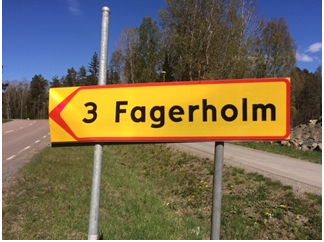 Härmed kallas du till stämma med Fagerholms Vägförening söndagen den 9 juni 10.00-12.30 i matsalen på Brunns skolaHandlingar
I detta brev finner du samtliga handlingar till mötet. Väl mött!Sommarens aktivitetsdagar
Den 25–26 maj 10.00-13.00 är det dags att göra fint på Fiskmyrans badplats inför årets simskola och badsäsong.Städdag på festplatsen den 15 juni 10.00-13.00, dags att fixa till festplatsen inför midsommarfirandet.Hemsidan
Information om vad som händer i området finns på www.fagerholm.nu. Har du någon information som fler bör känna till skickar du den till styrelsen så lägger vi ut den: fv-styrelse@live.seFacebook
Vi finns såklart på Facebook också. Gruppen är ett snabbt och enkelt sätt att hålla sig uppdaterad på kul aktiviteter och viktig information. Gå in på Facebook och sök efter Fagerholms Vägförening, klicka sedan på gilla så missar du inget spännande.Årets tema: Ett vackrare Fagerholm
Vi ses på stämman,
Hälsningar StyrelsenDagordning l. 	Mötet öppnas 2. 	Mötespresidium
a) Val av ordförande för årsmötet 	b) Val av sekreterare för årsmötet 	c) Val av 2 justeringspersoner, tillika rösträknare 3. 	Mötets behöriga utlysande 4. 	Godkännande av dagordningen 5. 	Fastställande av röstlängd6. 	Styrelsens verksamhetsberättelse samt årsbokslut7. 	Revisionsberättelse 8. 	Fastställande av resultat- och balansräkning samt vinstdisposition 9. 	Fråga om ansvarsfrihet för styrelsen 10. 	Arvode och reseersättning till styrelse och revisorer11. 	Styrelsens förslag till verksamhetsbudget samt vägavgifter 12. 	Fastställande av debiteringslängd13. 	Val
a) Val av styrelseledamöter och suppleanterb) Val av revisorer och suppleanter c) Val av valberedning 14. 	El och fiber, Vattenfall och Svensk Infrastruktur15.	Grönområden	a) Skogsvårdsplan	b) Fiskmyran, vassklippning16.	Nya regler Länsstyrelsen / REV (se punkt 5, verksamhetsberättelse)17. 	Motioner18.	Övriga frågor19. 	Beslut om sätt för kungörelse av verkställd protokollsjustering 20. 	Mötets avslutningVerksamhetsberättelse 2018-2019Styrelsen för Fagerholms vägförening avger härmed verksamhetsberättelse för verksamhetsåret 1 maj 2018 - 30 april 2019.
1.Vägföreningen
Fagerholms vägförening bildades 1948-02-23. Föreningen ombildades 2001-09-18 enligt lagen om förvaltning av samfälligheter. Föreningens firma är Fagerholms vägförening med organisations nr 717905-3603. Föreningens nuvarande stadgar är från 2001-09-18, registrerades 2002-02-13. 1.1Ändamål 
Fagerholms vägförening äger mark, sjöar, badplatser och vägar i området. Föreningens huvuduppgift är att se till att områdets vägar är i bra skick. Föreningen har ett underhållsansvar för allmänna grönområden, sjöar och badplatser. 1.2Vägföreningensfastigheter 
I vägföreningens ägor ingår fastigheterna Brunn 1:8, Brunn 1:230, Nabben 1:2 samt Bergvik 10:1, med en total areal av 37,8 ha och till ett taxeringsvärde understigande 1 000 kronor per fastighet. 1.3 Medlemmar 
Antalet medlemsfastigheter uppgår till 166. Fastigheternas fördelning sker enligt andelstal. Permanentboende 4 andelar, fritidsboende 3 andelar och obebyggd fastighet 1 andel. Föreningens vägkostnader fördelas enligt dessa andelar.
2. Styrelsens sammansättning 
Styrelsen har haft följande sammansättning under året:2.1 Ordförande
Kurt Löfgren, vald till 2019Ledamöter
Björn Berggren, vald till 2020Daniel Conte, vald till 2020Bernt Bangstad, vald till 2020Anna Norling, vald till 2020Suppleanter 
Fredrik Odebring, vald till 2019Annette Berglind, vald till 20192.2 Revisorer
Karl-Axel Eriksson, vald till 2019Lennart Bergenwald, vald till 20192.3 RevisorssuppleanterCecilia Bergh, vald till 2019Carina Aldevall, vald 2019 2.4 ValberedningMirrella Mirrelius, vald till 2019Thomas Ekengren, vald till 2019Kinga Hernborg, vald till 2019, avgick december 20182.5 Styrelsesammanträden 
Styrelsen har sedan årsmötet haft 8 protokollförda styrelsemöten. Ordinarie årsmöte hölls 2018-06-10. Därutöver har några ur styrelsen haft tre möten med vattenfall/Eltel samt två möten med Svensk Infrastruktur. 
3. Verksamhetsåret, vägunderhåll och vägförbättringarArbetet med föreningens vägar kan delas in i tre huvudområden - sommarunderhåll, vinterunderhåll och vägförbättringar. Sommarunderhåll: Består av sandsopning, lagning av potthål, kantklippning och rensning av vägtrummor. Vinterunderhåll: Plogning, sandning samt påfyllning av sandlådor. Vägförbättringar: Vattenfall avslutade arbetena under augusti 2018. Då återställdes de vägavsnitt som berördes av vattenfalls arbeten. Vägåterställning gjordes också utanför Ekstranda enligt avtal med tidigare ägare.Svensk Infrastruktur åtgärdade brister i deras återställning efter fibernedläggningen.Vägföreningen har ansökt om förstärkningsbidrag hos trafikverket samt tagit in offerter för att åtgärda övriga delar av vägnätet, tidpunkt i augusti-september 2019.Mötesplatserna har utökats för att undvika att bilarna kör ut i vägkanterna.OBS! Använd mötesplatserna.3.1 Samläggning el och fiber
Vattenfall var klara med sina arbeten under september 2018, strömförsörjningen på området har blivit mycket bättre. Svensk Infrastruktur är klara med fibern, slutbesiktning kommer att ske under maj-juni. Svensk Infrastruktur 2 SEK/M väg och år, faktureras årsvis i efterskott ca 14 424 SEK/år. Avtalet gäller till 2045-12-31. 3.2 Kommunikation och medlemsinformation 
Föreningens kommunikation med medlemmarna sker i första hand via föreningens hemsida, www.fagerholm.nu, samt med Facebooksidan som komplement. All information om återställning av vägarna redovisas på hemsida. Kallelse och handlingar till årsmötet samt avi för medlemsavgift skickas per post enligt stadgarna. 3.3 Simskolan 
Simskolan 2018 var som vanligt välbesökt och uppskattad. Huvudledare var Ayla Lannestedt med Tona Dickson, Erik Lannestedt och Ludde Öhman som hjälpledare. 3.4 Midsommarfirande 
Midsommarfirandet 2018 blev välbesökt och väldigt lyckad. Överskottet av försäljningen gick till simskolan. Mer information om midsommarfirande 2019 kommer att komma på hemsida och facebook.   3.5 Aktivitets- och städdagar 
Aktivitets och städdagar hösten 2018 ställdes in på grund av dålig uppslutning tidigare städdagar.4. Uppdrag från föregående årsmöte 
4.1 Föreningens vattenpumpar, Styrelsen har varit i kontakt med Värmdö kommun angående vattenpumpar på området. Föreningen har inget ansvar för att pumparna skall vara tjänliga som dricksvatten.4.2 Vassklippning, Styrelsen har tagit in tilläggsoffert på vassklippning vid bortre delen av fiskmyran, extrakostnad på 13 000 (timkostnad 1250 kr/tim ink moms). Klippning enligt tidigare år är kostnaden på 27 300 kr ink moms. 5. Nya regler Länsstyrelsen / REV, Riksföreningen enskilda vägar
Dessa nya regler med andelstal kommer att gälla från och med 1 juli 2019.5.1 Inträdesavgift vid avstyckning, Tillsammans äger samfälligheten tillgångar enligt våra respektive andelstal. Om det tillkommer nya andelar som ett resultat av t.ex avstyckning eller att fastigheten går från att vara fritidsboende till permanentboende reduceras värdet på de existerande andelarna. För att undvika att så blir fallet bestämmer 37§ AL (anläggningslagen) att de nya andelarnas ägare ska betala en ersättning till de övriga delägarna (i praxis till samfällighetsföreningen). I vår förening har vi till nu ej tagit ut någon sådan inträdesavgift, men kommer i fortsättningen att göra så. Avgiften ska enligt lag motsvara andelarnas värde vid inträdet.  Vid avsaknad av det faktiska värdet på våra gemensamma tillgångar kommer vi vid beräkning lägga till grund, Lantmäteriets schablon för vägars värde, tillagt ett stipulerat värde på våra gemensamma grönområden samt föreningens finansiella tillgångar minus skulder. Idag motsvarar det storleksordningen ca 13 000 kr per andel.5.2 Medlemmars skada eller extraordinärt slitage på våra vägar, Om en fastighet tillfälligt (t.ex vid husbygge) eller ihållande näringsverksamhet belastar våra vägar i större omfattning än vad som är naturligt för fritids eller permanentboende, är fastighetens ägare enligt anläggningslagen skyldig att till samfälligheten betala en skälig ersättning för de kostnader som uppkommer till följd av den ökande användningen. Det gäller så väl slitage som eventuella skador.Vid planering av stora arbeten som husbygge/tillbyggnad eller liknande samt startar upp näringsverksamhet åligger det därför fastighetsägaren att anmäla planerna till styrelsen, för att styrelsen ska kunna ta ställning till ersättning. Vid beräkning av ersättning kommer vägföreningen att använda Trafikverkets Schabloner/tabeller. REV har utarbetat ett standardavtal som föreningen kommer att använda. 5. MotionMOTION 1: UTBILDNING, styrelsen bifaller motion. Delar av styrelsen har under 2018-2019 gått båda kurserna, kurs del 1 och kurs del 1l 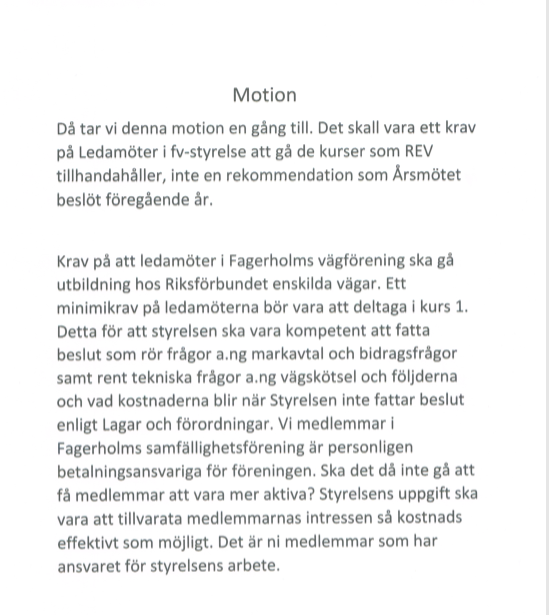 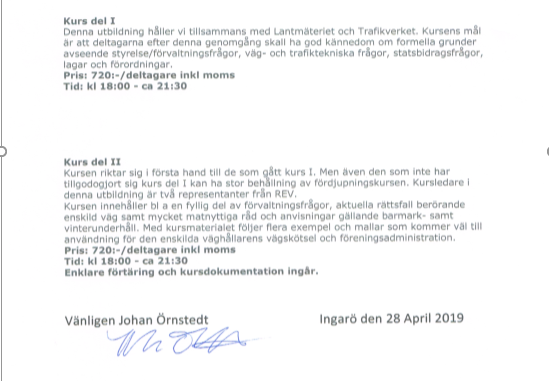 MOTION 2: Skogsavverkning på föreningens fastigheter, besvarande av motionen kommer att redogöras på årsmötet.Fagerholms VägföreningMotion till årsmöte 2019 beträffande skogsavverkning på föreningens fastigheter.Jag anser att föreningens avverkning vid Fagerholmsvägen,(avd.3), strider mot både Skogsstyrelsens skötselplan och Kommunens beslut om strandskyddsdispens. I skötselplanen står det rent allmänt att ”skogsskötseln bör vara ytterst varsam” samt att det alltid ska ”användas skonsamma avverkningsmetoder för att minimera eventuella markskador”. Angående det område vid Fagerholmsvägen där man börjat avverka under vårvintern framförs också att en svag gallring skall göras.Resultatet av denna första ”svaga gallring” är stora markskador pga att i princip den största skogsmaskin man kunnat hitta har släppts in på området under tjällossningstid samt att bitvis kalhuggning ha skett. Nu ska man laga markskadorna och stigarna, enligt hemsidan, med hjälp av grävmaskiner. Jag vet inte hur markskadorna i form av markpackning blir mindre av dessa åtgärder, eller hur upprivna hundraåriga lavar, mossor och ris ska ersättas. Gallringar av små områden har tidigare gjorts på området, men då alltid med manuella metoder som har minimerat skadorna på marken och växtligheten.Kulturmark uppstår inte av sig själv, eller för att man vid ett enstaka tillfälle tar bort en massa träd, det uppstår som en lång följd av år med bete, svedjebränning, slåtter och liknande. Ett arbete som här kommer att sträcka sig många, många år framåt med täta slyröjningar. Att ändra naturförutsättningarna i ett ekosystem till ett annat, bara för att det är roligt, intressant, vackert eller vilket skäl man än har, är ett allvarligt ingrepp som kräver kunskap, tid, resurser och en budget.Det är populärt att prata om miljön, men vad är bra miljö? Det finns oftast flera svar på denna fråga, ofta motstående. Det man framför allt nu vill gynna på området är ek och andra lövträd och det som ska bort är framför allt gran, men granar har en mycket stor grönmassa, dessutom även vintertid. Bra för klimatet! Stora täta grandungar står dessutom för det huvudsakliga skyddet vintertid för mängder av stannfåglar, avlövade ekar och andra lövträd utgör inte mycket skydd för nordan. Även för marklevande djur har granen, som ofta har grenverk även långt ner på stammen, stor betydelse som gömslen och legor. För inte så länge sedan lånade föreningen ca 1 miljon för dammbygget. Att föreningen nu åtar sig att göra denna insats på allmänningarna när man inte har någon kalkyl för kostnaderna på sikt för detta projekt, är inte bara ekonomiskt tveksamt utan strider nog också mot bestämmelserna som fastställdes vid föreningens ombildande till samfällighetsförening.Vägföreningens huvudändamål är vägskötsel och vägunderhåll men med de sidoåtaganden som nu finns verkar vägunderhållet inte direkt prioriterat.Hur har upphandlingen av arbetet gjorts, t.ex hur och var har anbud efterfrågats?Har styrelsen godkänt de metoder som nu använts och verkligen inte är förenliga med vår känsliga skärgårdsnatur? Känner entreprenören till vad som står i Skogsstyrelsens plan? På vilka grunder har entreprenören utsetts, billigast, mest erfaren, största maskinerna?Inom kommunen finns ett antal skogsägande bönder, vana vid småskalig skogsskötsel och vana vid just våra markförhållanden, har någon av dem tillfrågats?Gjort är gjort, men kan man förvänta sig att arbetet på övriga områden sker med beaktande av orden varsamt, försiktigt, minimala markskador, miljöhänsyn osv.?Jag föreslår att styrelsen tar upp denna fråga till beredning för beslut på årsmötet om hur arbetet vidare skall bedrivas. Det borde vara av intresse vilka metoder som skall användas och i vilken takt arbetet behöver utföras. Mitt förslag är att göra påbörjat område klart och sedan utvärdera det innan fortsatta arbeten påbörjas. En ekonomisk kalkyl för efterarbetena blir då lättare att presentera.Ingegerd Örnstedt MOTION 3: Farthinder. Motion kommer att behandlas på årsmötet och beslut tas efter omröstning. 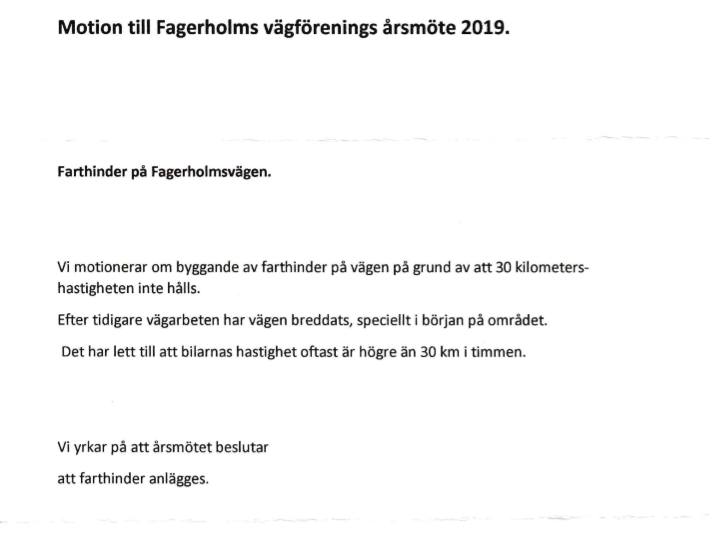 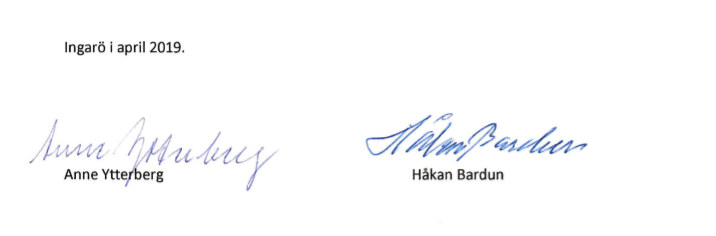 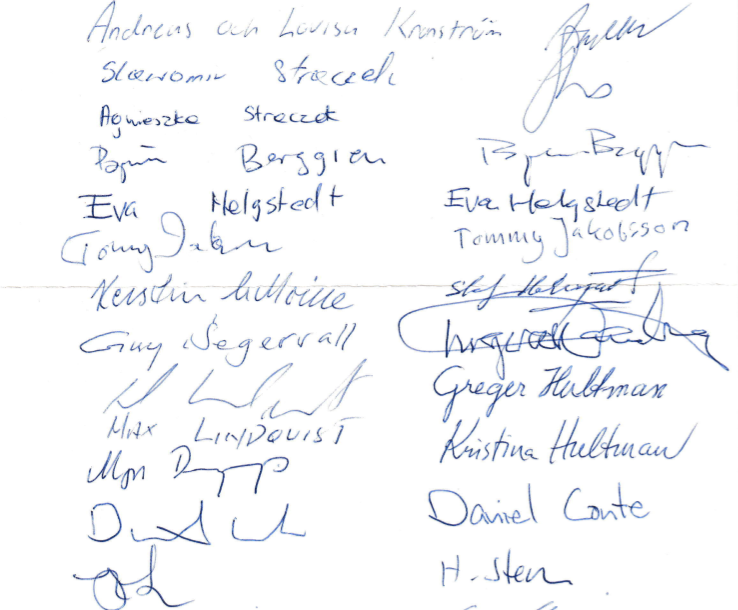 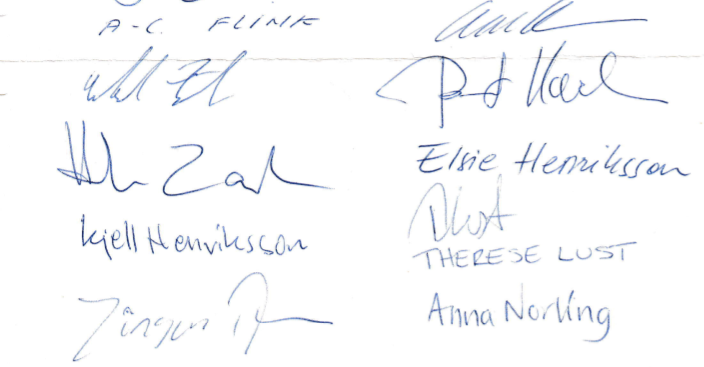 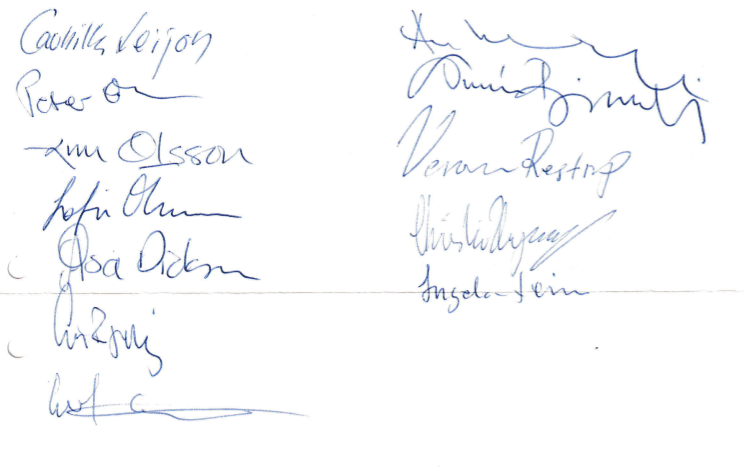 6.ValberedningenValberedningen 2018-2019Önskemål från medlemmar togs emot att precis som föregående år ska valberedningen sträva efter en sammansättning av styrelse med lika fördelning av kön, permanent/fritidsboende, utspridning på området samt antal år på området utan att ge avkall på den kompetens sittande styrelse efterfrågar.På årsmötet 2018 godtogs valberedningens förslag till styrelse av en enhällig stämma, även valberedningen valdes utan reservationer. Efter årsmötet mottogs synpunkter på valberedningens arbete från en enskild medlem med krav på valberedningens avgång. Detta eskalerade med hot och utpressning samt privata påhopp, varpå Kinga Hernborg i december valde att omgående avgå från valberedningen. Valberedningens uppdrag att ta fram kandidater till styrelsen är ideellt och tyvärr har vårt arbete under året till största delen upptagits av konflikthantering istället för att söka efter medlemmar som vill bidra till nuvarande styrelses engagerade arbete för att förvalta och förbättra vårt fantastiska Fagerholm.   Mirrella Mirelius och Tomas Ekengren7. Ekonomi1(6)2015/2016832 000-46 14922%2(6)2(6)2017-05-012017-05-012018-04-302018-04-30491 750491 750137 700137 7008. Budget26 34626 34664 78264 782002 0002 00034 82734 8271 5001 500758 905758 90500-99 945-99 945-52 375-52 375-138 840-138 840-27 972-27 972-28 404-28 404-7 129-7 12900-109 875-109 875-464 540-464 540-9 897-9 897-1 420-1 420-89 319-89 319-33 036-33 036-133 672-133 672-598 212-598 212160 693160 693